Job Specification	
Project Lead Officer (BBO)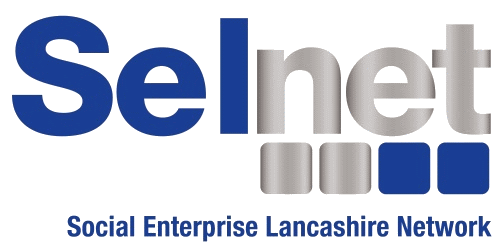 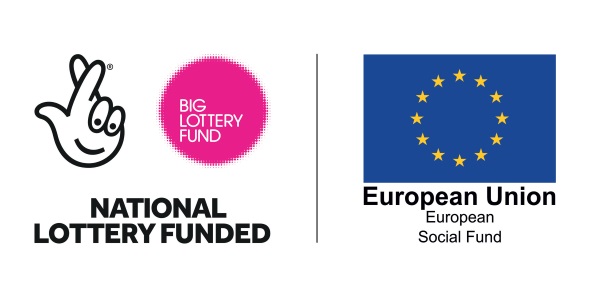 RequirementsEssential (E)orDesirable (D)Qualifications:Good standard of general educationEEducated to degree level or other relevant qualificationDKnowledge & Experience:Experienced in project delivery, particularly multi-partner projects.EAbility to engage with partners and stakeholders to create practical and effective relationships.EExperienced in giving clear direction, enabling others to meet their objectives.EKnowledge of relevant processes, procedures and systems, in particular EU audit and qualityrequirements.DKnowledge of the demands in monitoring and reporting under EU projects.DAble to work as part of a team to support the effectiveness and efficiency of project delivery.EKnowledge of the services required to support multi disadvantaged groups into employmentDExperience of pre-empting potential risks to, or issues within, project delivery and the ability topropose contingencies which mitigate impact.EAble to manage own workloads and operate to specified deadlines.EExperience of developing and/or appraising funding applications.DPersonal Qualities and Attributes:Able to create a culture in which service quality and the needs of partners, stakeholders andindividuals are paramount.EExcellent organisational and project delivery skills.EExcellent communication skills, both orally and in writing, to a range of audiences. ECommitted to supporting partners in developing their services, in order to create effective andinclusive partnerships.EWillingness to engage in personal development to improve performance levels.EDynamic and enthusiastic with a proactive approach to problem solving.EHave a willingness to work flexibly, including weekends and evenings where needed.EHave a commitment to Quality, Diversity and Equality across all servicesEFull driving licenseD